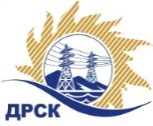 Акционерное Общество«Дальневосточная распределительная сетевая  компания»ПРОТОКОЛ № 178/УКС-РЗакупочной комиссии по рассмотрению заявок по открытому запросу предложений на право заключения договора: Оформление правоустанавливающих документов на земельные участки под объектами строительства, расположенными в зоне функционирования СП ЦЭС филиала АЭС  закупка № 82.1 раздел 2.1.1.  ГКПЗ 2018ПРИСУТСТВОВАЛИ:  члены постоянно действующей Закупочной комиссии АО «ДРСК»  1-го уровня.ВОПРОСЫ, ВЫНОСИМЫЕ НА РАССМОТРЕНИЕ ЗАКУПОЧНОЙ КОМИССИИ: О  рассмотрении результатов оценки заявок Участников.Об отклонении заявки участника закупкиО признании заявок соответствующими условиям Документации о закупке.О предварительной ранжировке заявок.О проведении переторжкиВОПРОС 1.  О рассмотрении результатов оценки заявок УчастниковРЕШИЛИ:Признать объем полученной информации достаточным для принятия решения.Утвердить цены, полученные на процедуре вскрытия конвертов с заявками участников запроса предложений.ВОПРОС № 2. Об отклонении заявки участника закупкиРЕШИЛИ:Отклонить заявку Участника ООО «Эталон Урал Плюс» г. Екатеринбург, ул. Блюхера, 50  от дальнейшего рассмотрения на основании подпункта «в» пункта 2.8.2.5 Документации о закупке (в в заявке участника отсутствует копии полисов страхования кадастровых  инженеров в соответствии с требованиями п.5.1 Технического задания. На дополнительный запрос документы не предоставлены)ВОПРОС №3. О признании заявок соответствующими условиям Документации о закупкеРЕШИЛИ:Признать заявки ООО «Амур-Геодезия» г. Благовещенск, ул. Горького, 136, ООО «Амурземпроект» с. Усть-Ивановка, ул. Ленина, 75/1, ООО «Астэра» г. Благовещенск, ул. Амурская, 146, ООО «ПРЕФЕКТ» г. Благовещенск, ул. Красноармейская, 124,  ООО «Геоинжстрой» г. Москва, ул. Новодмитровская, 2,  ООО «Землемер» г. Благовещенск, ул. Забурхановская, 96 соответствующими условиям Документации о закупке и принять их к дальнейшему рассмотрению.ВОПРОС № 4.  О предварительной ранжировке заявокРЕШИЛИ:Утвердить предварительную ранжировку заявок Участников:ВОПРОС № 5.  О проведении переторжкиРЕШИЛИ:Провести переторжку. Допустить к участию в переторжке предложения следующих участников: ООО «Амур-Геодезия» г. Благовещенск, ул. Горького, 136, ООО «Амурземпроект» с. Усть-Ивановка, ул. Ленина, 75/1, ООО «Астэра» г. Благовещенск, ул. Амурская, 146, ООО «ПРЕФЕКТ» г. Благовещенск, ул. Красноармейская, 124,  ООО «Геоинжстрой» г. Москва, ул. Новодмитровская, 2,  ООО «Землемер» г. Благовещенск, ул. Забурхановская, 96.Определить форму переторжки: заочная. Процедура переторжки будет проводиться в соответствии с Регламентом Торговой площадки Системы https://rushydro.roseltorg.ru.Назначить переторжку на 23.01.2018 в 15:00 час. (Амурского времени).Место проведения переторжки: Единая электронная торговая площадка (АО «ЕЭТП»), по адресу в сети «Интернет»: https://rushydro.roseltorg.ruСекретарю комиссии уведомить участников, приглашенных к участию в переторжке, о принятом комиссией решенииКоврижкина Е.Ю.Тел. 397208г. Благовещенск«22»  января 2018№Наименование участника и его адресПредмет и общая цена заявки на участие в закупке1ООО «Амурземпроект»с. Усть-Ивановка, ул. Ленина, 75/1Общая стоимость договора 12 000 000,00  рублей без учета НДС (14 600 000,00 руб. с учетом НДС). В том числе суммарная стоимость за единицу: Цена: 20 170,00  руб. без учета НДС (НДС не облагается). 2ООО «Землемер»г. Благовещенск, ул. Забурхановская, 96Общая стоимость договора 12 000 000,00  рублей без учета НДС (14 600 000,00 руб. с учетом НДС). В том числе суммарная стоимость за единицу: Цена: 24 599,00  руб. без учета НДС (НДС не облагается). 3ООО «Астэра»г. Благовещенск, ул. Амурская, 146Общая стоимость договора 12 000 000,00  рублей без учета НДС (14 600 000,00 руб. с учетом НДС). В том числе суммарная стоимость за единицу: Цена: 12 299,00  руб. без учета НДС (НДС не облагается). 4ООО «Геоинжстрой»г. Москва, ул. Новодмитровская, 2Общая стоимость договора 12 000 000,00  рублей без учета НДС (14 600 000,00 руб. с учетом НДС). В том числе суммарная стоимость за единицу: Цена: 20 872,73  руб. без учета НДС (НДС не облагается). 5ООО «Эталон Урал Плюс»г. Екатеринбург, ул. Блюхера, 50Общая стоимость договора 12 000 000,00  рублей без учета НДС (14 600 000,00 руб. с учетом НДС). В том числе суммарная стоимость за единицу: Цена: 17 607,25  руб. без учета НДС (20 776,55 руб. с учетом НДС). 6ООО «Амур-Геодезия»г. Благовещенск, ул. Горького, 136Общая стоимость договора 12 000 000,00  рублей без учета НДС (14 600 000,00 руб. с учетом НДС). В том числе суммарная стоимость за единицу: Цена: 23 660,00  руб. без учета НДС (НДС не облагается). 7ООО «ПРЕФЕКТ»г. Благовещенск, ул. Красноармейская, 124Общая стоимость договора 12 000 000,00  рублей без учета НДС (14 600 000,00 руб. с учетом НДС). В том числе суммарная стоимость за единицу: Цена: 17 572,00  руб. без учета НДС (НДС не облагается). Место в предварительной ранжировкеНаименование участника и его адресСуммарная стоимость единичных расценок предлагаемых работ без НДС, руб.Балл предпочтительностиПрименение приоритета в соответствии с 925-ПП 1 местоООО «Астэра»г. Благовещенск, ул. Амурская, 14612 299,00 5,00Нет2 местоООО «ПРЕФЕКТ»г. Благовещенск, ул. Красноармейская, 12417 572,00 3,65Нет3 местоООО «Амурземпроект»с. Усть-Ивановка, ул. Ленина, 75/120 170,00 3,24Нет4 местоООО «Геоинжстрой»г. Москва, ул. Новодмитровская, 220 872,73 3,15Нет5 местоООО «Амур-Геодезия»г. Благовещенск, ул. Горького, 13623 660,00 2,84Нет6 местоООО «Землемер»г. Благовещенск, ул. Забурхановская, 9624 599,00 2,75НетСекретарь Закупочной комиссии  1 уровня АО «ДРСК»____________________М.Г. Елисеева